14.12.2020r.Temat : Tradycje bożonarodzeniowe - szopka bożonarodzeniowaFunkcjonowanie osobiste i społeczne"Przybieżeli do Betlejem.."Przy pomocy Rodziców zapoznaj się z tekstem zawartym na stronie oraz obejrzyj ilustracje:https://flipbook.nowaera.pl/dokumenty/Flipbook/Elementarz-Odkrywcow_[cz_2][kl_2][pr_2018]/#p=52Zajęcia rozwijające komunikowanie się:1.Odpowiedz na pytanie:Kto jest główną postacią w szopce bożonarodzeniowej?Wymień zwierzęta które można zobaczyć w szopce?2. Wejdź w poniższy link, ułóż podpisy do obrazków  i starannie przepisz je do zeszytu:https://view.genial.ly/5fd27cfbcedde51426e44875/interactive-content-ukladamy-podpisy-do-obrazkow?fbclid=IwAR2hnZEdr8BWO6Uj6xIrjcijj3U-IUIq1w_uX7xy9Kmk45B03Kfu1C_TmSUZajęcia rozwijające kreatywność:1.Wykonaj polecenie w linku poniżej:Ułóż obrazki tak aby nie powtórzył sie w linii poziomej, pionowej, ani w granatowym prostokącie.https://view.genial.ly/5fb2fff14438070d07a7d2a2/interactive-content-kalendarz-adwentowy-by-anna-swic2. Wiem, że najbardziej pod choinką oczekujesz prezentów, jednak szopka będzie również wyglądała pięknie pod choinką. Wykonaj według opisu poniżej:Materiały:ZapałkiMakaron spaghettiSuszony owoceLiście miętyPietruszka (natka, korzeń)Liście poraRodzynkiCebulaKaszaBiały bristolPłatki ryżoweHerbata granulowanaGorczycySól morskaPapier kolorowyPostaci z religijnego obrazkaNożyczkiKlej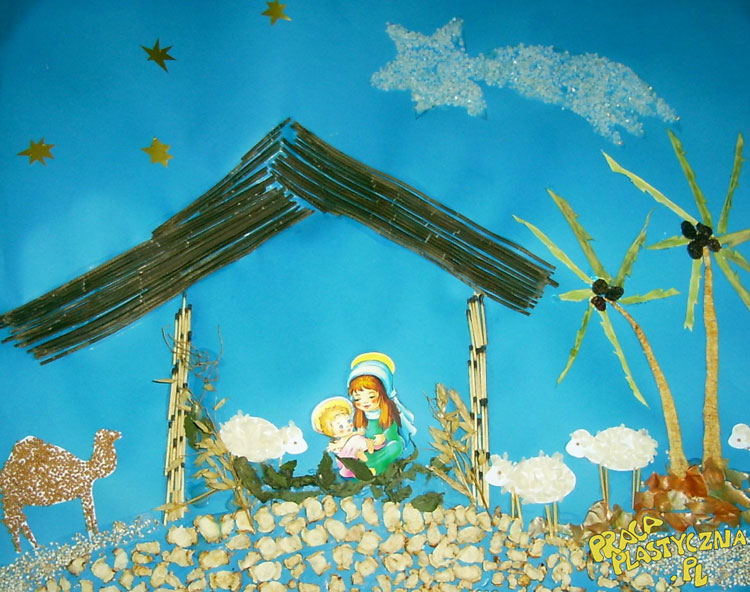 - ściany z zapałek, dach ze makaronu spaghetti szpinakowego, wewnątrz suszony owiec i liście mięty, pod szopką „ziemia” z suszonej w piekarniku, pokrojonej na talarki pietruszki.
- palny: konar z korzenia pietruszki (pasek z „obieraczki”), liście z zielonych części pora, kokosy z rodzynek, podłoże z cebuli, niżej kasza,
- baranki: wycięty kształt z białego brystolu, wyklejone płatkami ryżowymi, oczko z ziarenka herbaty indyjskiej granulowanej,
- wielbłąd: wycięty kształt z białego brystolu, wyklejony ziarenkami gorczycy, stoi na ścieżce z kaszy
- gwiazda: gruba sól morska, gwiazdki – papier kolorowy
- Maryja i dzieciątko wycięte z religijnego obrazkaMiłej pracy!Celina Woroniecka